ТЕРРИТОРИАЛЬНАЯ ИЗБИРАТЕЛЬНАЯ КОМИССИЯЯРОСЛАВСКОГО РАЙОНАРЕШЕНИЕг. ЯрославльОб отказе Ульяновой Ольге Николаевне, выдвинутой в порядке самовыдвижения, в регистрации кандидатом на должность Главы Карабихского сельского поселения  Ярославского муниципального района Ярославской области  Проверив соответствие порядка выдвижения Ульяновой Ольги Николаевны, кандидата на должность Главы Карабихского сельского поселения Ярославского муниципального района Ярославской области, выдвинутого в порядке самовыдвижения, на досрочных выборах назначенных на 25 апреля 2021 года, требованиям Федерального закона «Об основных гарантиях избирательных прав и права на участие в референдуме граждан Российской Федерации» (далее – ФЗ № 67), закона Ярославской области «О выборах в органы  государственной власти Ярославской области и органы местного самоуправления муниципальных образований Ярославской области» (далее – Закон 27-з), территориальная избирательная комиссия Ярославского района установила следующее. В соответствии с решением территориальной избирательной комиссии Ярославского района от 04.02.2021 № 4/50 «Об определении количества подписей избирателей в поддержку выдвижения кандидата, необходимых для регистрации кандидата, максимальном количестве подписей в поддержку кандидата, представляемых в территориальную избирательную комиссию Ярославского района, количества подписей, подлежащих проверке, на досрочных выборах Главы Карабихского сельского поселения Ярославского муниципального района Ярославской области 25 апреля 2021 года», для регистрации гражданина кандидатом на должность Главы Карабихского сельского поселения Ярославского муниципального района Ярославской области  необходимо представить не менее 59 достоверных подписей избирателей и не более 64 подписей. В поддержку выдвижения кандидатом Ульяновой О.Н. представлено 64 (шестьдесят четыре) подписи избирателей. Число подписей, представленных фактически (по результатам проверки) составило 64 (шестьдесят четыре). В результате проверки, согласно сводной ведомости и итоговому протоколу о результатах проверки подписей избирателей, собранных в поддержку выдвижения Ульяновой О.Н., установлено, что форма подписного листа не соответствует требованиям установленным приложением № 6 ФЗ № 67, соответственно из 64 подписей избирателей достоверными (действительными) признано 0 (ноль) подписей, недействительными – 64 (шестьдесят четыре) на основании подпункта «и» пункта 6.4 статьи 38 ФЗ № 67.Признано недействительными 19 (девятнадцать) подписей избирателей на основании подпункта «г» пункта 6.4 статьи 38 ФЗ № 67 - подписи избирателей без указания сведений, требуемых в соответствии с ФЗ № 67 (не полностью указан адрес места жительства).Признана недействительной одна подпись избирателя на основании подпункта «в» пункта 6.4 статьи 38 ФЗ № 67 - подписи избирателей не соответствующие действительности (расхождения в паспортных данных избирателя).В нарушение пункта 16 статьи 37 ФЗ № 67 подписные листы, представленные в избирательную комиссию, не сброшюрованы и не пронумерованы, что является обязательным требованием избирательного законодательства к оформлению подписных листов.Таким образом, результаты проверки подписных листов свидетельствуют о том, что кандидатом Ульяновой О.Н. представлено недостаточное количество достоверных подписей избирателей, необходимых для регистрации ее кандидатом на должность Главы Карабихского сельского поселения Ярославского муниципального района Ярославской области.       Кроме того,  кандидат Ульянова О.Н. при сдаче документов на регистрацию  не представила первый финансовый отчет, учет поступления и расходования денежных средств избирательного фонда, уведомление о реквизитах специального избирательного счета, сведения об изменениях данных о кандидате, предоставленных ранее при выдвижении в соответствии с пунктами 2 – 3 статьи 44 Закона 27-з, либо заявление, в случае отсутствия изменений.Данные документы предусмотрены законом в качестве обязательных при предоставлении документов для регистрации. Эти документы предоставляются в избирательную комиссию единовременно вместе с подписными листами и иными документами, необходимыми для регистрации кандидата. Право кандидата на дополнительное представление каких-либо необходимых для регистрации документов законодательством о выборах не предусмотрено.            Указанные обстоятельства являются основанием для принятия решения об отказе кандидату на должность Главы Карабихского сельского поселения Ярославского муниципального района Ярославской области Ульяновой Ольге Николаевне в регистрации.На основании вышеизложенного, руководствуясь пунктом 24 статьи 38 ФЗ № 67, территориальная  избирательная комиссия Ярославского районаРЕШИЛА:Отказать Ульяновой Ольге Николаевне, выдвинутой в порядке самовыдвижения,  17 марта 2021 года в регистрации кандидатом на должность Главы Карабихского сельского поселения Ярославского муниципального района Ярославской области на выборах 25 апреля       2021 года,  в соответствии с подпунктом;- «д» пункта 24 статьи 38 ФЗ № 67 и подпунктом «д» пункта 8 <1> статьи 50 Закона 27-з «недостаточное количество достоверных подписей избирателей, представленных для регистрации кандидата»;- «в» пункта 24 статьи 38 ФЗ № 67, подпункту «в» пункта 8<1> статьи 50 Закона 27-з  отсутствие среди документов, представленных для уведомления о выдвижении и регистрации кандидата, документов, необходимых в соответствии с ФЗ № 67 для уведомления о выдвижении и регистрации кандидата.2. Предложить Ульяновой Ольге Николаевне произвести операции по возврату неизрасходованных денежных средств избирательного фонда гражданам и юридическим лицам, осуществившим добровольные пожертвования, закрыть специальный избирательный счет и представить в территориальную избирательную комиссию Ярославского района итоговый отчет о поступлении и расходовании  средств избирательного фонда на досрочных выборах Главы Карабихского сельского поселения Ярославского муниципального района Ярославской области 25 апреля 2021 года.3. Направить настоящее решение Ульяновой О.Н. 4. Опубликовать настоящее решение в газете «Ярославский агрокурьер».5.Контроль за исполнением решения возложить на секретаря территориальной избирательной комиссии Ярославского района Касаткину С.А.Председатель территориальнойизбирательной комиссииЯрославского района                                                                                                  С.Г. ЛапотниковСекретарь территориальнойизбирательной комиссииЯрославского района                                                                                                  С.А. Касаткина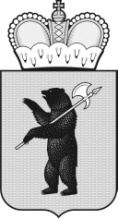 17.03.2021    № 12/103 